IESNIEGUMS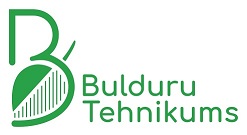 Bulduru Tehnikumaskolas direktoreiBulduru Tehnikumaskolas direktoreigrupas audzēkņa/audzēkņa vārds, uzvārds//audzēkņa vārds, uzvārds/  Lūdzu, man pienākošos stipendiju atbilstoši 24.08.2004. Ministru kabineta  noteikumiem Nr.740 “Noteikumi par stipendijām”, pārskaitīt uz bankas kontu Nr.:  Lūdzu, man pienākošos stipendiju atbilstoši 24.08.2004. Ministru kabineta  noteikumiem Nr.740 “Noteikumi par stipendijām”, pārskaitīt uz bankas kontu Nr.:  Lūdzu, man pienākošos stipendiju atbilstoši 24.08.2004. Ministru kabineta  noteikumiem Nr.740 “Noteikumi par stipendijām”, pārskaitīt uz bankas kontu Nr.:  Lūdzu, man pienākošos stipendiju atbilstoši 24.08.2004. Ministru kabineta  noteikumiem Nr.740 “Noteikumi par stipendijām”, pārskaitīt uz bankas kontu Nr.:  Lūdzu, man pienākošos stipendiju atbilstoši 24.08.2004. Ministru kabineta  noteikumiem Nr.740 “Noteikumi par stipendijām”, pārskaitīt uz bankas kontu Nr.:  Lūdzu, man pienākošos stipendiju atbilstoši 24.08.2004. Ministru kabineta  noteikumiem Nr.740 “Noteikumi par stipendijām”, pārskaitīt uz bankas kontu Nr.:  Lūdzu, man pienākošos stipendiju atbilstoši 24.08.2004. Ministru kabineta  noteikumiem Nr.740 “Noteikumi par stipendijām”, pārskaitīt uz bankas kontu Nr.:  Lūdzu, man pienākošos stipendiju atbilstoši 24.08.2004. Ministru kabineta  noteikumiem Nr.740 “Noteikumi par stipendijām”, pārskaitīt uz bankas kontu Nr.:  Lūdzu, man pienākošos stipendiju atbilstoši 24.08.2004. Ministru kabineta  noteikumiem Nr.740 “Noteikumi par stipendijām”, pārskaitīt uz bankas kontu Nr.:  Lūdzu, man pienākošos stipendiju atbilstoši 24.08.2004. Ministru kabineta  noteikumiem Nr.740 “Noteikumi par stipendijām”, pārskaitīt uz bankas kontu Nr.:  Lūdzu, man pienākošos stipendiju atbilstoši 24.08.2004. Ministru kabineta  noteikumiem Nr.740 “Noteikumi par stipendijām”, pārskaitīt uz bankas kontu Nr.:  Lūdzu, man pienākošos stipendiju atbilstoši 24.08.2004. Ministru kabineta  noteikumiem Nr.740 “Noteikumi par stipendijām”, pārskaitīt uz bankas kontu Nr.:  Lūdzu, man pienākošos stipendiju atbilstoši 24.08.2004. Ministru kabineta  noteikumiem Nr.740 “Noteikumi par stipendijām”, pārskaitīt uz bankas kontu Nr.:  Lūdzu, man pienākošos stipendiju atbilstoši 24.08.2004. Ministru kabineta  noteikumiem Nr.740 “Noteikumi par stipendijām”, pārskaitīt uz bankas kontu Nr.:  Lūdzu, man pienākošos stipendiju atbilstoši 24.08.2004. Ministru kabineta  noteikumiem Nr.740 “Noteikumi par stipendijām”, pārskaitīt uz bankas kontu Nr.:  Lūdzu, man pienākošos stipendiju atbilstoši 24.08.2004. Ministru kabineta  noteikumiem Nr.740 “Noteikumi par stipendijām”, pārskaitīt uz bankas kontu Nr.:  Lūdzu, man pienākošos stipendiju atbilstoši 24.08.2004. Ministru kabineta  noteikumiem Nr.740 “Noteikumi par stipendijām”, pārskaitīt uz bankas kontu Nr.:  Lūdzu, man pienākošos stipendiju atbilstoši 24.08.2004. Ministru kabineta  noteikumiem Nr.740 “Noteikumi par stipendijām”, pārskaitīt uz bankas kontu Nr.:  Lūdzu, man pienākošos stipendiju atbilstoši 24.08.2004. Ministru kabineta  noteikumiem Nr.740 “Noteikumi par stipendijām”, pārskaitīt uz bankas kontu Nr.:  Lūdzu, man pienākošos stipendiju atbilstoši 24.08.2004. Ministru kabineta  noteikumiem Nr.740 “Noteikumi par stipendijām”, pārskaitīt uz bankas kontu Nr.:  Lūdzu, man pienākošos stipendiju atbilstoši 24.08.2004. Ministru kabineta  noteikumiem Nr.740 “Noteikumi par stipendijām”, pārskaitīt uz bankas kontu Nr.:  Lūdzu, man pienākošos stipendiju atbilstoši 24.08.2004. Ministru kabineta  noteikumiem Nr.740 “Noteikumi par stipendijām”, pārskaitīt uz bankas kontu Nr.:LV/konta numurs//konta numurs//konta numurs//konta numurs//konta numurs//konta numurs//konta numurs//konta numurs//konta numurs//konta numurs//konta numurs//konta numurs//konta numurs//konta numurs//konta numurs//konta numurs//konta numurs//konta numurs//konta numurs//konta numurs//konta numurs//konta numurs/2023.gada./audzēkņa paraksts/Direktora rezolūcija:Direktora rezolūcija:Direktora rezolūcija:Direktora rezolūcija:Direktora rezolūcija:Direktora rezolūcija:PiekrītuNepiekrītuNepiekrītu20...Skolas direktoreSkolas direktoreSkolas direktoreIeva VincovskaIeva Vincovska/paraksts//paraksts/